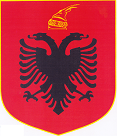 KUVENDII REPUBLIKËS SË SHQIPËRISËPROJEKTLIGJNr. ___ /2023“PËR DISA SHTESA DHE NDRYSHIME NË LIGJIN NR.7975, DATË 26.7.1995“PËR BARNAT NARKOTIKE DHE LËNDËT PSIKOTROPE”, TË NDRYSHUAR”Në mbështetje të neneve 78 dhe 83, pika 1, të Kushtetutës, me propozimin e Këshillit të Ministrave,VENDOSI:Në Ligjin Nr.7975, datë 26.7.1995 “Për barnat narkotike dhe lëndët psikotrope”, të ndryshuar, bëhen shtesat dhe ndryshimet si më poshtë vijon: Neni 1Kudo në tekstin e ligjit, termat “Ministri i Shëndetësisë dhe Mbrojtjes së Mjedisit” dhe “Ministri i Shëndetësisë” zëvendësohet me “ministri përgjegjës për shëndetësinë”, “Ministri i Bujqësisë dhe Ushqimit” zëvendësohet me “ministri përgjegjës për bujqësinë dhe ushqimin” dhe “Ministri i Rendit Publik” zëvendësohet me “ministri përgjegjës për rendin dhe sigurinë publike”. Neni 2Në fund të nenit 4, shtohet paragrafi me përmbajten si më poshtë:“Përjashtim nga rregulli për “Tabela I” bëhet për bimën e kanabisit dhe nënproduktet e saj për të cilat zbatohen dispozita ligjore në fuqi sipas legjislacionit përkatës për kontrollin e kultivimit dhe përpunimit të bimës së kanabisit dhe prodhimit të nënprodukteve të saj për qëllime mjekësore dhe industriale.”Neni 3Neni 9 riformulohet si vijon: “Në Republikën e Shqipërisë ndalohen kultivimi i Papaver somniferum për prodhimin e opiumit dhe të kashtës, kultivimi i bimës së kokës (Erythroxylon coca) për prodhimin e alkaloideve e të lëndëve aromatike.Kultivimi dhe përpunimi i bimës së cannabisit dhe prodhimi i nënprodukteve të saj për qëllime mjekësore dhe industriale rregullohet sipas legjislacionit të posaçëm, të miratuar për këtë qëllim.”   Neni 4Pas paragrafit të parë, të Nenit 11, shtohet paragrafi i dytë me përmbajtjen si më poshtë: “Neni 11Përjashtim nga parashikimet e paragrafit të parë të këtij Neni bëhet për bimën e kanabisit dhe nënproduktet e saj për të cilat zbatohen dispozita ligjore në fuqi sipas legjislacionit përkatës për kontrollin e kultivimit dhe përpunimit të bimës së kanabisit dhe prodhimit të nënprodukteve të saj për qëllime mjekësore dhe industriale”.    Neni 5Në paragrafin e dytë, të Nenit 17, termi “ndihmës farmacist” zëvendësohet me “farmacist”. Neni 6Paragrafi i parë, i nenit 103, riformulohet si më poshtë: “Skema e klasifikimit dhe Tabelat I, II, dhe III, të Ligjit Nr. 7975, datë 26.07.1995 “Për barnat narkotike dhe lëndët psikotrope”, të ndryshuar” zëvendësohen me skemën e klasifikimit dhe tabelat I, II, dhe III sipas këtij ligji dhe është pjesë përbërëse e tij”. Neni 7Ky ligj hyn në fuqi 15 ditë pas botimit në Fletoren Zyrtare. KRYETARLINDITA NIKOLLA